Муниципальное бюджетное дошкольное образовательное учреждение детский сад комбинированного вида №8 «Солнышко» города Новоалтайска Алтайского краяКонспект НОД по познавательному
развитию детей старшей группы«Путешествие в Изумрудный город безопасности»Воспитатель: Исаева М.С.Новоалтайск 2023Конспект непосредственной образовательной деятельности детей по познавательному развитию детей старшего дошкольного возрастаТема: «Путешествие в Изумрудный город безопасности»Интеграция образовательных областей: «Познавательное развитие», «Речевое развитие», «Социально-коммуникативное развитие»Оборудование и материалы: конверт с письмом от Элли, дидактические картинки по теме, разрезные картинки по количеству детей, макеты светофора. Цель: сформировать представление детей о правилах поведения на дороге, направленных на сохранение здоровья. Формировать умение использовать полученные знания в различных ситуациях.  Программные задачи:Образовательная область «Познавательное развитие»:развитие умение устанавливать причинно-следственные связи, умения анализировать;систематизировать знания о светофоре, закрепить умение назвать цвета светофора и их значения;создать условия для формирования представлений о правилах поведения на проезжей части;продолжить формировать представления у детей о элементах дороги;развитие любознательности и ответственности при соблюдении правил по ПДД посредством рассказа, дидактических игр. Образовательная область «Речевое развитие»:развитие и обогащение активного словаря: светофор, пешеходный переход, дорожные знаки, транспорт;развитие связной и диалогической речи;развитие умение согласовывать слова в предложениях;учить высказывать предположения и делать простейшие выводы. Образовательная область «Социально-коммуникативное развитие»:формировать умение слушать собеседника, не перебивать без надобности;развитие общение и уважительного взаимодействия ребенка с окружающими;развивать умение работать в группах;формировать умение спокойно отстаивать свое мнение. Предварительная работа: Беседы: «Сигналы светофора», «Правила перехода улиц и дорог», «В городском транспорте»;Рассматривание иллюстраций транспорта;Сюжетно ролевые игры: «Я – водитель», «Юные пешеходы»;Конструирование из строительного материала «такие разные машины»;Чтение художественной литературы: А. М. Волкова «Волшебник Изумрудного города», С. В. Михалков «Если свет зажегся красный», Б. С. Житков «Светофор». Ход занятия:1. Организационный момент:Воспитатель входит в группу с письмом.Придумано кем-то просто и мудроПри встрече здороваться: «Доброе утро!»Доброе утро солнцу и птицамДоброе утро улыбчивым лицам!И каждый становится добрым, доверчивым,Доброе утро длится до вечера».Сюрпризный моментВоспитатель:- Здравствуйте дети! Я к вам пришла не с пустыми руками, посмотрите, что это у меня? - Нам в детский сад пришло письмо, вам интересно от кого оно? (слайд 2) - Давайте его прочитаем. «Здравствуйте, дорогие ребята из группы «Радуга». Пишут вам сказочные герои из Изумрудного города. У нас случилась беда злые колдуньи Гингема и Бастинда заколдовали наш город: все дорожные знаки пропали, а светофор сломался и перестал регулировать дорожное движение. Теперь Элли с Тотошкой не смогут дойти до великого Гудвина, чтобы вернутся домой. Но вы нам сможете помочь! Выполните, пожалуйста, все задания и тогда колдовство исчезнет.» Воспитатель: - Ребята, вы поможете Элли и ее друзьям справится с колдовством злых ведьм?- Молодцы, ведь в любой трудной ситуации нужно помогать друзьям. Тогда давайте, мы с вами отправимся в Волшебную страну, в Изумрудный город.- А на чем можно отправиться в Волшебную страну?- Давайте с вами поиграем в игру, она называется «Что лишнее». Вам нужно найти лишнюю картинку, которая не сочетается с другими. Почему вы выбрали именно эту картинку? (слайд 3-5)Посмотрите на лишние картинки, что в них общего? (это все наземный транспорт) (слайд 6).Воспитатель: - Мы с вами будем путешествовать на автобусе, занимайте свои места. представьте, что вы все водители. Отправляемся в путь (слайд 7).  (Под музыку Е.Железнова «Автобус» дети выполняют движения)2. Ведение в новую тему:Воспитатель:- Вот мы с вами оказались в Волшебной стране. Ребята, а кто из вас знает, как попасть в Изумрудный город (слайд 8). - Правильно, нужно идти по дороге из желтого кирпича (слайд 9).  Только нужно соблюдать правила дорожной безопасности. Давайте с вами поиграем в игру, я буду показывать картинки с разными дорожными ситуациями, а вы должны ответить можно ли так поступать или нельзя и почему? (слайд 10)Воспитатель:- Ребята вы молодцы! Вы справились с заданием идем дальше по дороге из желтого кирпича. - Мы с вами попали в страну Жевунов. У них большая беда, все дорожные знаки потерялись.  Давайте поможем им их найти и восстановить. Для этого вам нужно отгадать загадку, а затем собрать дорожный знак (приложение 1) (слайд 11-12).1. Всем знакомые полоскиЗнают дети, знает взрослый,На ту сторону ведётПешеходный (переход).2. Эй, водитель, осторожно!Ехать быстро невозможно,Знают люди все на свете:В этом месте ходят (дети)3. Я не мыл в дороге рук,Ел я фрукты, овощи,Заболел и вижу пунктМедицинской (помощи).4. Что мне делать?Как мне быть?Нужно срочно позвонить.Должны знать и ты, и он,В этом месте (телефон).Велосипедная дорожкаОбгоняй Максим Сережку.Вам никто не помешает –Этот знак все дети знают.Воспитатель: Молодцы, выполнили задание и собрали все знаки. Двигаемся дальше! Вот мы с вами попали в лес, чтобы не заблудиться, давайте с вами расставим нужные дорожные знаки на картинках (слайд 13-16). Воспитатель:- Молодцы! Вы справились и с этим заданием. - Ой ребята, мне что-то захотелось спать. Так мы с вами попали на маковое поле. Чтобы нам не уснуть и не остаться здесь навсегда мы должны выполнить еще задание – зарядку (слайд 17).Физминутка:Развивающие мультики - Зарядка - теремок песенки для детейВоспитатель: - Ну вот, размялись и спать расхотелось. Ребята, посмотрите, что же случилось с главным помощником на дорогах – светофором? (он не работает, сломался).- А зачем нам нужен светофор?- Светофор помогает установить порядок на улице, так как он регулирует дорожное движение. - Скажите, что означает красный цвет светофора?- Скажите, что означает желтый цвет светофора?- Скажите, что означает зеленый цвет светофора?- Давайте починим светофор, расставьте огоньки в правильной последовательности (слайд 18). Подведение итогов работы, рефлексия:Воспитатель:- Ребята, вот вы и сумели помочь сказочным героям вернуть в город пропавшие дорожные знаки и починили светофор. Вы успешно прошли все испытания и оказались в Изумрудном городе, теперь Элли с Татошкой смогут вернуться домой. И нам тоже пора возвращаться назад в детский сад.- Скажите, где мы с вами сегодня по бывали?- Зачем мы отправлялись в Волшебную страну?- Вам удалось помочь Элли и Татошки? Как вам это удалось?- Что вам понравилось больше всего?- В каких заданиях вы испытывали трудности? Список использованной литературыСлайды [Электронный ресурс] https://ppt-online.org/194175  «Дорога, ребёнок, безопасность», методическое пособие для воспитателей, учителей начальных классов / Ростов-на-Дону, 2007.«Конкурсы, викторины, праздники по Правилам дорожного движения» / Феникс // Ростов-на-Дону, 2007.  «Ребёнок и дорога», методическое пособие для педагогов детских дошкольных и общеобразовательных учреждений / НТЛ // Томск, 2006.«Дорожные знаки для маленьких пешеходов», / М.: Эксмо. https://www.youtube.com/watch?v=N-zsnzV0GUQПриложение 1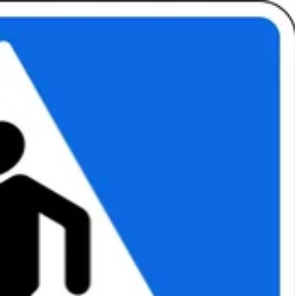 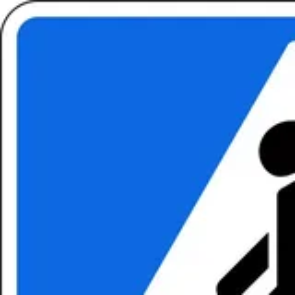 1.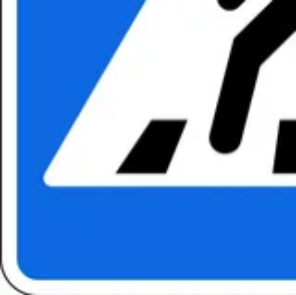 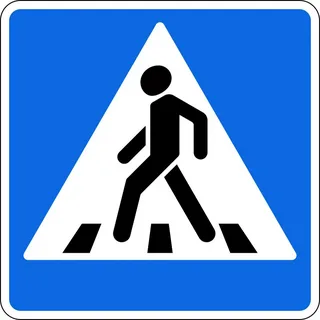 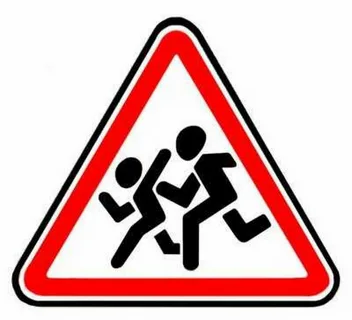 2. Приложение 1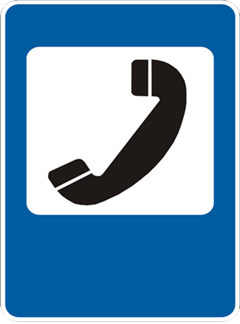 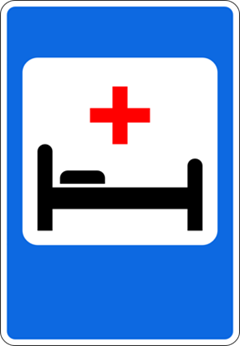 3.     4.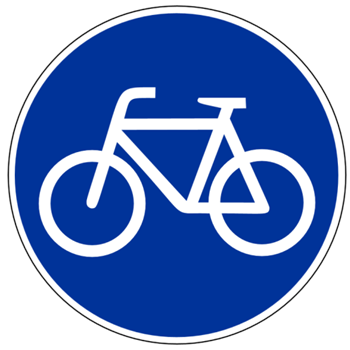 5. 